01.01.2024 күні мектебізіде «Адал Ұрпақ» ерікті мектеп клубының мүшелері «Сыбайлас жемқорлыққа қарсы күрес» тақырыбында іс - шара өткізді. Іс-шара барысында жемқорлыққа қарсы бейнероликтер көрсетіліп, оқушылар өзара талқылады. Іс-шараның басты мақсаты оқушыларға  сыбайлас жемқорлық салдарынан  қоғамда болып жатқан кері әсерлер туралы ақпараттар берілді. Сыбайлас жемқорлыққа қарсы күрес әрбір азаматтың парызы және әр жеке тұлғаның белсенді азаматтық ұстанымы екенін түсінетіндіктерін жеткізді. Бұл дерттің алдын алып, қоғамға таралу жолдарын кесіп, оның ұлғаюына жол бермеу әр адамның өз қолында.Қарағандыоблысыбілім09#Біртұтас_тәрбие#ҚОББТӘРБИЕ#uo_krg@balqash_qalasy_bilim_bolimi@rumcdo_official@umckrg@balqash_qalasy_akimdigi@balqash_qbb01.01.2024 члены волонтерского школьного клуба «Адал Урпак» провели в вашей школе мероприятие на тему «Борьба с коррупцией». В ходе мероприятия были показаны антикоррупционные видеоролики и студенты обсудили между собой. Основной целью мероприятия было информирование студентов о негативных последствиях коррупции в обществе. Он сказал, что они понимают, что борьба с коррупцией – это долг каждого гражданина и активная гражданская позиция каждого человека. Задача каждого человека – предотвратить это заболевание, пресечь пути его распространения в обществе и не допустить его роста.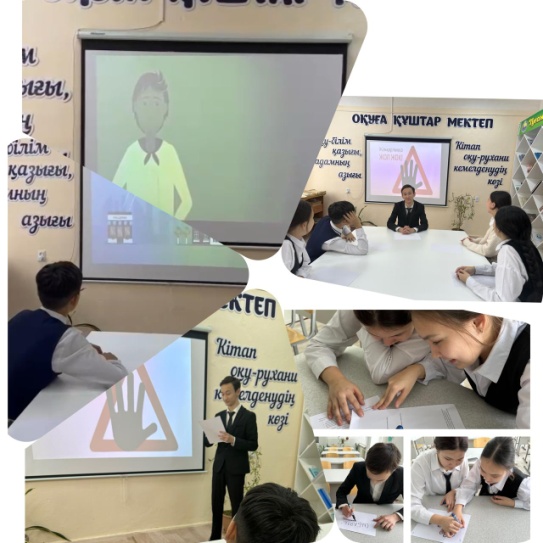 